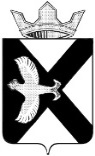 АДМИНИСТРАЦИЯ МУНИЦИПАЛЬНОГО ОБРАЗОВАНИЯ ПОСЕЛОК БОРОВСКИЙТЮМЕНСКОГО МУНИЦИПАЛЬНОГО РАЙОНА ТЮМЕНСКОЙ ОБЛАСТИРАСПОРЯЖЕНИЕ13.03.2023 г. 							                              № 87р.п. БоровскийО назначении публичных слушаний по проекту Схемы теплоснабжения муниципального образования посёлок Боровский Тюменского района Тюменской области до 2040 года В соответствии с Федеральным законом РФ № 131-ФЗ от 06.10.2003 г. «Об общих принципах организации местного самоуправления в Российской Федерации», Постановления Правительства РФ от 22.02.2012 N 154
"О требованиях к схемам теплоснабжения, порядку их разработки и утверждения", руководствуясь Положением о порядке проведения публичных слушаний в муниципальном образовании посёлок Боровский, утверждённого решением Думы муниципального образования поселок Боровский от 27.03.2019 № 562, Уставом муниципального образования посёлок Боровский:1. Назначить публичные слушания в муниципальном образовании посёлок Боровский по проекту Схемы теплоснабжения муниципального образования посёлок Боровский Тюменского района Тюменской области до 2040 года (приложение 1 к настоящему решению) на 24.03.2023 года.2. Определить следующее место проведения публичных слушаний в муниципальном образовании посёлок Боровский по проекту «Схема теплоснабжения муниципального образования посёлок Боровский Тюменского района Тюменской области до 2040 года - поселок Боровский, ул. Островского, д.33 к.1, «здание администрации».Публичные слушания проводятся с 15.00 до 15.30 (время местное).3. Определить следующий  адрес приема  предложений  и  замечаний  по вопросам, указанным в п. 1 настоящего распоряжения:  поселок Боровский, ул. Островского, д. 33, здание администрации муниципального образования посёлок Боровский, каб. 11, режим работы: понедельник - четверг с 8.00 до 17.15, пятница с 8.00 до 16.00. Предложения и замечания принимаются до 24 марта 2023 года.4. Разместить настоящее распоряжение с приложением на официальном сайте муниципального образования посёлок Боровский в информационно-коммуникационной сети интернет в срок до 14 марта 2023 года.5. Контроль за исполнением настоящего распоряжения возложить на заместителя главы сельского поселения по правовым и кадровым вопросам.И.о. Главы муниципального образования                                         О.В. СуппесПриложение № 1к распоряжению администрациимуниципального образованияпоселок Боровский	от _____________ 2023 №____ 